Unit 6 Lesson 3: From Visual Patterns to Numerical PatternsWU Number Talk: Patterns in Multiplication (Warm up)Student Task StatementFind the value of each expression mentally.1 Growing RectanglesStudent Task StatementHere is a pattern of rectangles that follows a rule.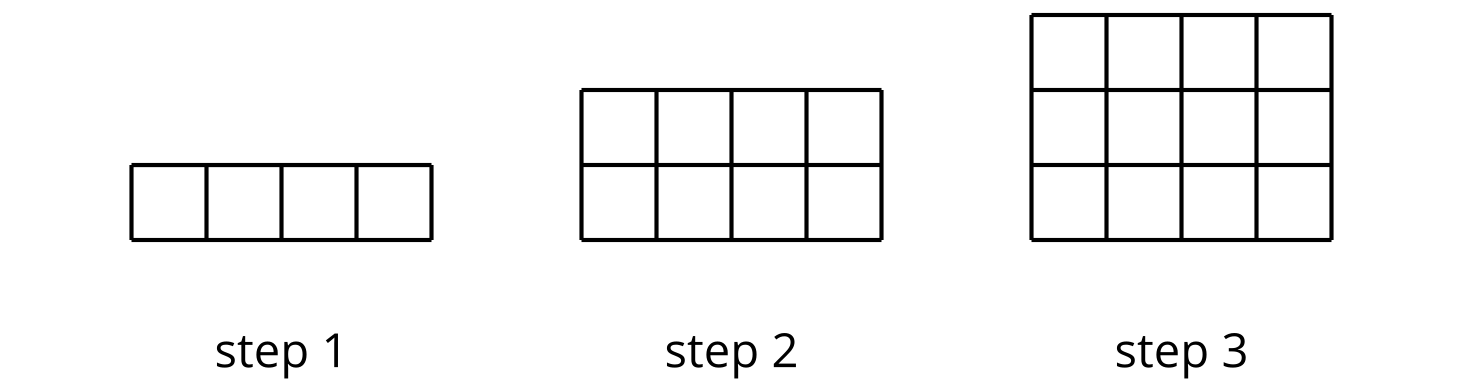 Priya says, “Each step increases by 1.”Noah says, “Each step increases by 4.”Lin says, “Each step increases by 2.”Can you think of possible reasons that all of them could be correct even though they describe the patterns differently?Revise the statement made by each student so that what they mean is clearer and more precise.Priya writes the number list 1, 2, 3, 4, 5, 6 to represent the first six steps of the pattern she sees. Write a list of numbers to represent the first six steps of the pattern that Noah and Lin see.Predict what number Priya, Noah, and Lin will write for step 20 if the pattern of rectangles continue. Explain or show your reasoning.2 More Growing Rectangles (Optional)Student Task StatementHere is another pattern of rectangles that also follows a rule.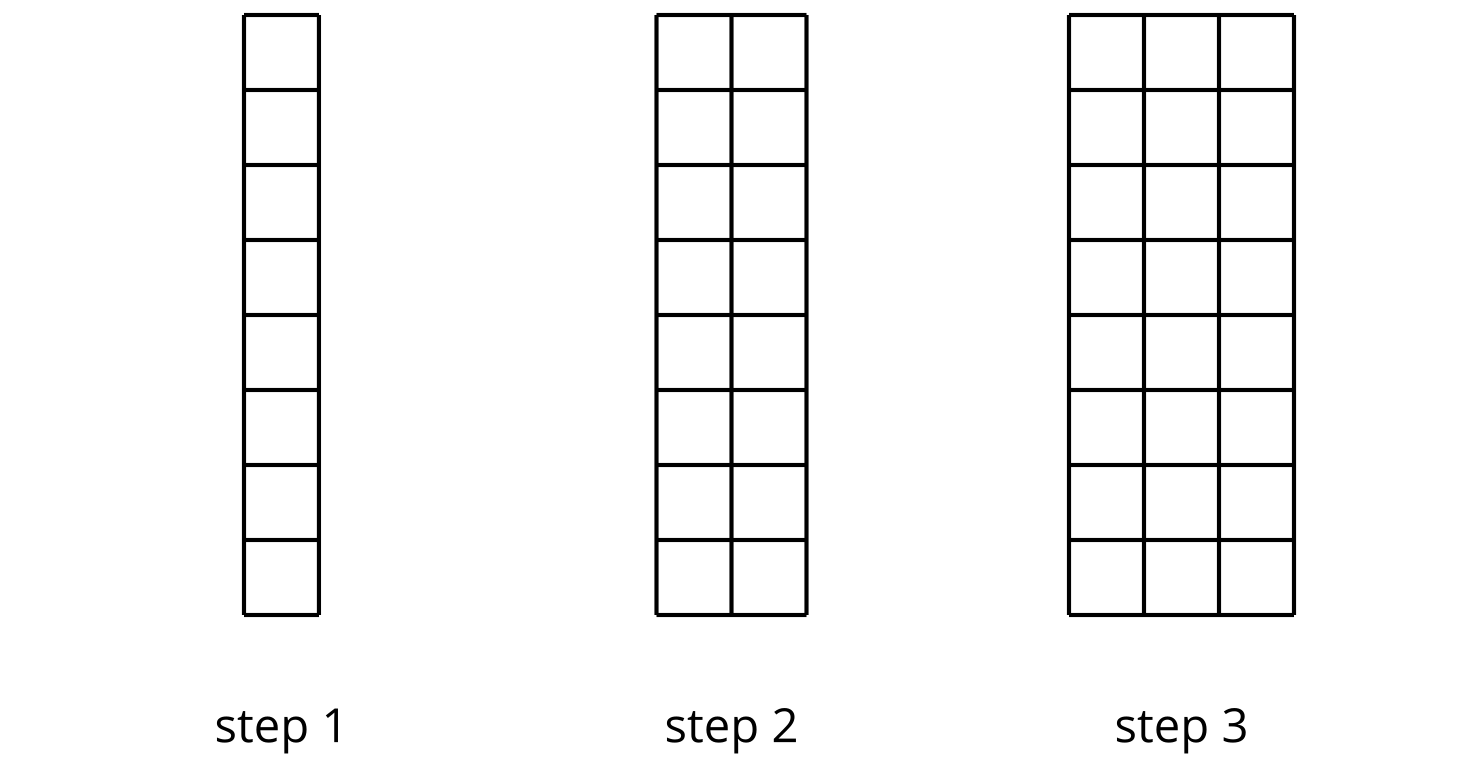 The number list 1, 2, 3, _____, _____, _____ represents the number of vertical columns in the first six steps of the pattern. Complete the number list.Find another feature of the rectangles that can be represented with a number list and would show a pattern. Write at least one list of numbers for the first six steps of that feature.Feature: ________________________________________Number list: _____, _____, _____, _____, _____, _____Without writing out all the numbers, predict the 30th number in your list. Explain your reasoning by completing this sentence frame:I know that the 30th number is _____ because . . .3 No Grid This Time!Student Task StatementHere are steps 1 and 4 in a pattern of rectangles. One side length of the rectangle increases by 5 units each time.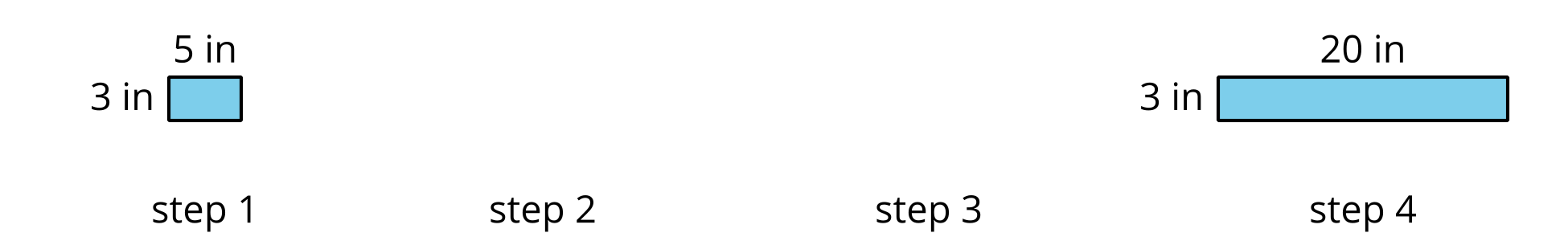 Sketch the missing rectangles in steps 2 and 3. Label the sides with their lengths.Write two numerical patterns that each represent the rectangles, from step 1 to step 6.What are you representing? : ________________________________________Numerical pattern: _____, _____, _____, _____, _____, _____What are you representing? : ________________________________________Numerical pattern: _____, _____, _____, _____, _____, _____For each of the following questions, if you answer yes, show how you know and state the step number. If you answer no, explain or show why not.If the pattern continues:Could 82 inches be a side length of a rectangle?Could 300 square inches be the area of a rectangle in the pattern?Could 100 inches be the perimeter of a rectangle in the pattern?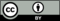 © CC BY 2021 Illustrative Mathematics®